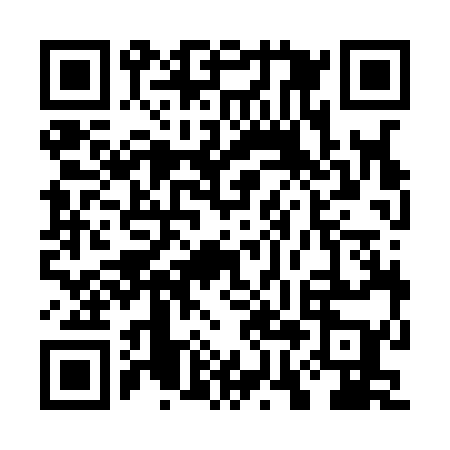 Ramadan times for Pichorowice, PolandMon 11 Mar 2024 - Wed 10 Apr 2024High Latitude Method: Angle Based RulePrayer Calculation Method: Muslim World LeagueAsar Calculation Method: HanafiPrayer times provided by https://www.salahtimes.comDateDayFajrSuhurSunriseDhuhrAsrIftarMaghribIsha11Mon4:264:266:1612:043:585:535:537:3712Tue4:234:236:1412:043:595:545:547:3913Wed4:214:216:1212:034:005:565:567:4014Thu4:184:186:0912:034:025:585:587:4215Fri4:164:166:0712:034:035:595:597:4416Sat4:144:146:0512:034:056:016:017:4617Sun4:114:116:0312:024:066:036:037:4818Mon4:094:096:0112:024:076:046:047:5019Tue4:064:065:5812:024:096:066:067:5220Wed4:044:045:5612:014:106:086:087:5321Thu4:014:015:5412:014:116:096:097:5522Fri3:583:585:5112:014:136:116:117:5723Sat3:563:565:4912:004:146:136:137:5924Sun3:533:535:4712:004:156:146:148:0125Mon3:513:515:4512:004:166:166:168:0326Tue3:483:485:4212:004:186:186:188:0527Wed3:453:455:4011:594:196:196:198:0728Thu3:433:435:3811:594:206:216:218:0929Fri3:403:405:3611:594:216:236:238:1130Sat3:373:375:3311:584:236:246:248:1331Sun4:344:346:3112:585:247:267:269:161Mon4:324:326:2912:585:257:287:289:182Tue4:294:296:2712:575:267:297:299:203Wed4:264:266:2512:575:277:317:319:224Thu4:234:236:2212:575:297:327:329:245Fri4:214:216:2012:575:307:347:349:266Sat4:184:186:1812:565:317:367:369:297Sun4:154:156:1612:565:327:377:379:318Mon4:124:126:1412:565:337:397:399:339Tue4:094:096:1112:565:347:417:419:3510Wed4:064:066:0912:555:367:427:429:38